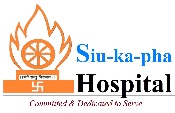 HR/Adv. No./SSMH/2022/0077                                                                 Date of display: 28th Jan’2022Job opportunitySwargadew Siu Ka Pha Multispecialty Hospital (An ONGC CSR initiatives) (An Unit of Babasaheb Ambedkar Vaidyakiya Pratisthan) invites applications for following post-Name of the post : Radiology technicianName of the post : Audiologist Interested candidates full filling the above criteria may apply either through mail to recruitment@medicitysibsagar.org in the application format as attached.Scan copies of your recent passport size color photograph and testimonial (Education Qualification, Experience, Age, No Objection Certificate wherever applicable) as mentioned in the Application Form are to be attached for the candidates applying through the email.Please provide valid Email ID and phone numbers doe all communications.For more information, please visit – www.ssmhassam.orgLast date of receiving application is 5th Feb’2022.
Swargadew Siu Ka Pha Multispecialty Hospital (An ONGC CSR Initiatives)Rajabari, Demow Circle, P.S.: Demow, Dist.: SivasagarAPPLICATION FORM            Date: _______________POST APPLIED FOR – _________________________________________________A) PERSONAL DETAILS:B) EDUCATION QUALIFICATION: (SELF ATTESTED SCAN COPIES OF DOCUMENTS TO BE ATTACHED)C) ADDITIONAL QUALIFICATION (If any): (SELF ATTESTED SCAN COPIES OF DOCUMENTS TO BE ATTACHED)D) WORKING EXPERIENCE: (May add rows if required)(SELF ATTESTED SCAN COPIES OF DOCUMENTS TO BE ATTACHED)(NO OBJECTION CERTIFICATE from employer to be attached if presently employed)E)  ADDITIONAL INFORMATION ABOUT YOURSELF (If any which you may feel to share)  (Please note that space can be adjusted in the form as per requirement).==============================Education Qualification Two years Diploma in Medical Radiation Technology (DMRT) /            B.Sc in Radiography &Imaging Techniques from any Government or Private Institute recognized by AICTEExperienceMinimum 2 years in CT Scan/MRI Number of Post2Education Qualification B.sc Audiology from recognized institution/UniversityExperienceMinimum 2-3 years of experience in Audiology departmentNumber of Post1S. NO.PARTICULARSPARTICULARS1NAME2FATHER’S NAME3PERMANENT ADDRESS3PRESENT / POSTAL  ADDRESS4PHONE NO.5EMAIL ID.6a) D.O.B6b) AGE IN YEARS AS 
    ON 31st Jan’20227GENDER8NATIONALITY9RELIGION10MARITAL STATUS11HOBBIES12LANGUAGES KNOWN13EMPLOYMENT EXCHANGE REGISTRATION NO. (If Regst.)S. NO.QUALIFICATIONYEAR OF PASSINGDIVISIONATTEMPT(%)BOARD / UNIVERSITY1HSLC / 10th2HSSLC / 12th 3GRADUATION 4POST GRADUTIONS. NO.QUALIFICATIONYEAR OF PASSINGDIVISION(%)BOARD / UNIVERSITY12NAME & ADDRESS OF THE ORGANISATIONPOSITION /WORK DESCRIPTIONPERIOD / TENUREPERIOD / TENURESALARY DRAWN (P.M./P.A.)REASON FOR LEAVINGNAME & ADDRESS OF THE ORGANISATIONPOSITION /WORK DESCRIPTIONFROMTOSALARY DRAWN (P.M./P.A.)REASON FOR LEAVING